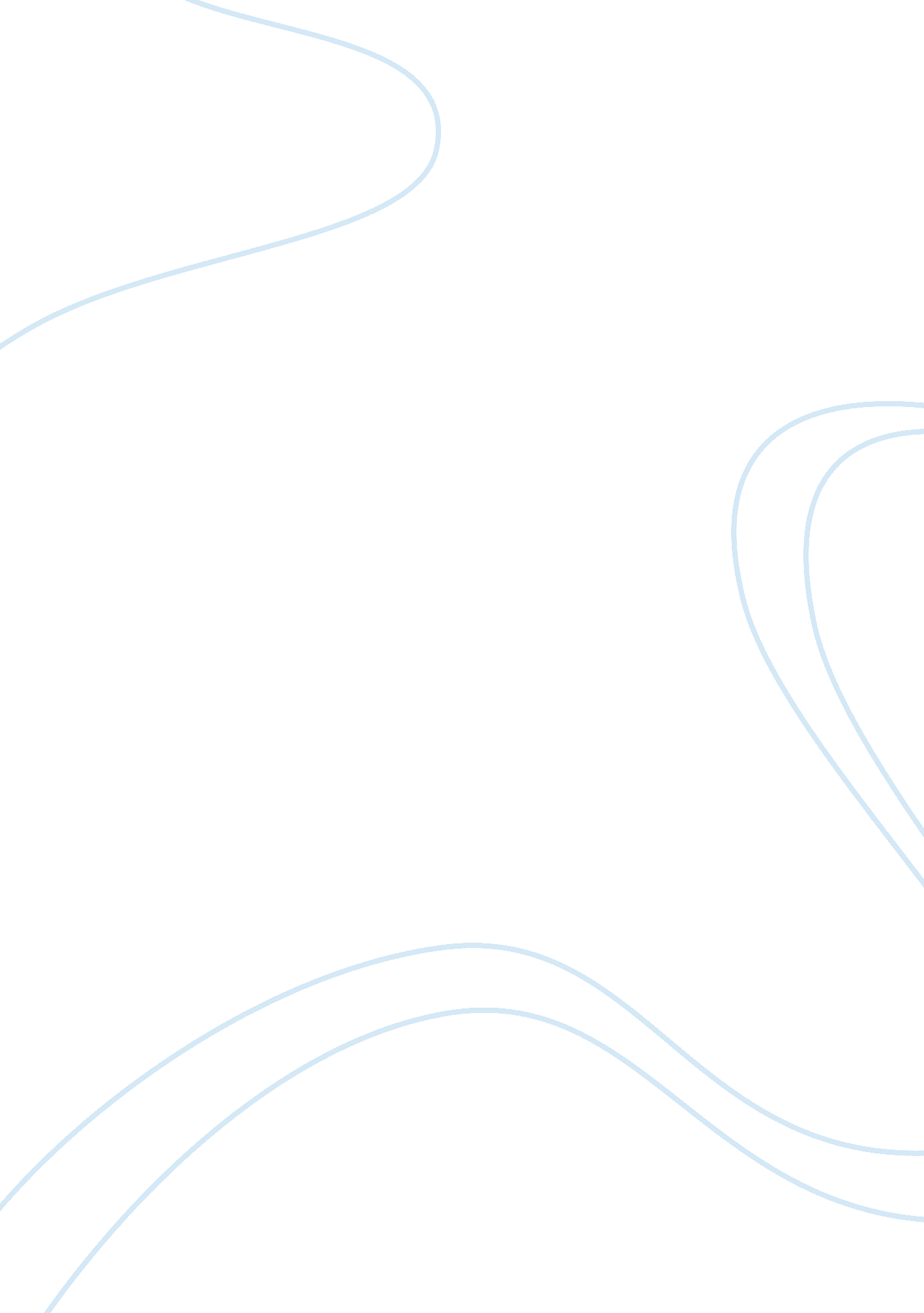 Example of environmental protection creative writingLaw, Security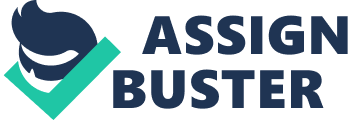 Environmental Protection Environmental protection is a habit that one can develop in order to save the atmosphere. As defined in the Business Dictionary, “ Environmental protection are the policies and procedures aimed at conserving the natural resources, preserving the current state of natural environment and, where possible, reversing its degradation.” Our environment since the past years has been facing drastic changes resulting in improvements and destructions of the natural resources. For all the natural resources to last longer we need to work towards environmental protection and help in saving the world for future. As a matter of fact, we humans are using the natural resources rigorously, hence, it is essential for us to protect the surroundings for all living things to survive and remain healthy. First of all it is very essential that people are well-informed about the importance of environmental protection and how it can help save the earth and its natural resources. In order to create awareness in the people regarding environmental protection every country has developed formal curriculum regarding this matter. One cannot work accordingly without complete knowledge of the subject. Hence through education many can be taught about nature and how to take care of it. Formal practical training is necessary so that one can apply whatever is learnt in real life. Through these principles man can be taught the three Rs of the environment, which are reuse, recycle and reduce. Statistics show that every year people throw 50 billion food and drink cans, 25 million glass bottles and jars, 65 million plastic and metal jars and can covers, in America only. This is more than 30% of our packaging material. 85% of garbage is sent to the dump which takes 100-400 years to decompose. Things like clothes and aluminum take longer; however, glass remains the same even after 4000 years. We can imagine how much we are wasting every year as a world full of billions of people. All these materials wasted utilize a lot of our natural resources; for instance, paper comes from trees that are a habitat for birds and other animals. Utilizing paper extensively is reducing the trees, hence resulting in no home for animals and even food for the herbivores. It takes many years to grow a tree and minutes to cut one down, so as humans we need to be careful of our needs and reuse what we already have. Saving a ton of paper can save up to 17 trees which uses 50% less water. Hence we can recycle paper to make paper again in order to save the trees which absorb the carbon dioxide from the atmosphere to purify it, and also they provide serene to us. Environmental Recycling Technologies plc (ELT) develops technologies to recycle plastic waste worldwide. It converts the waste into lucrative products which is recycled. ERT uses its technical and commercial partners to offer a solution package ranging from material analysis, prototyping, mould designs and bespoke production equipment. Keeping the point in mind that plastic takes years to decompose we as humans need to avail these technologies that will help us reuse the plastic that we have in our home. Maybe even we should try to use silverware and other materials which can be washed and reused domestically. Many a times polythene, plastic and waste wood fiber are recycled and made into building material, home building market including decking, door and window components and exterior trim. Also reusing the old stuff in our homes by redecorating them or painting them will help reduce the demand for new materials. Making use of old doors to create wall art for decorating our homes is another idea of reusing the stuff already present. Grocery shopping is what one does on regular bases. In order to protect the environment we need to utilize reusable bags instead of taking the bags offered by the stores, whether they are plastic or paper. Once the demand for these bags reduce, the environment will be protected as they are not ecological and a lot of aquatic animals die after feeding on discarded bags confusing them with their food. Moreover try to purchase bags made of recyclable material as later on they can be used to recycle and hence be reused in any other form. All the garbage that we throw out for the garbage truck to pick up is later on dumped into the space allotted for it. This space is part of the land which we live in, being filled by the waste we throw and since a lot of stuff is not decomposable hence it takes a very long time for it to get mixed in the earth. On the other hand, if we recycle and reuse stuff we can save all the land that is being filled by decomposable waste. Furthermore, the stuff that gets composed into the land emits methane, which is 20 times more effective in capturing heat in the environment than carbon dioxide. Recycling helps in protecting the climate by reducing the greenhouse gas emission. Since recycling decreases the amount of energy utilized in refurbishing any product hence it reduces the release of gas as well. This eventually results in saving the climate because machines which produce the plastic or aluminum etc. emit carbon, which is absorbed by the trees as they require carbon dioxide for their daily processes. Once this tree is cut down it releases all the carbon stored in it which results in an increase in carbon dioxide in the atmosphere we breathe in. Also this excessive secretion of gas can add to intensifying global temperatures, sea level alterations, and other climatic transformations. Coca Cola partnered with the WWF, is playing an important role in saving the polar bears from these drastic changes of global warming in the weather. Recycling reduces the energy consumption. Making brand new products requires extensive use of power, where as recycling a material conserves less energy. When we recycle aluminum to make new material we save 95% efficiency in making the products from bauxite ore. Recycling also helps in protecting the natural resources, as once we reuse the stuff already made and control our waste, hence we would not need huge areas of land to dump garbage in it, which will give us an opportunity to make space for recreating the natural resources by planting trees and other useful greens. This would enhance the quality of atmosphere surrounding the earth. Also the materials that do not decompose over a period of time pollute the air, water and hence also are a hazard to health of all living creatures. This usually happens when electronic items such as computers, cell phones, batteries etc. are thrown into garbage instead of being recycled properly. All the equipment consist of chemicals which can get mixed into the air and hence harm the life living around it. Furthermore, articles that do not break down into the earth should be recycled properly, such as glass because recycling it saves up to 32% of the energy. Recycling can help in saving money because once we reuse the stuff we already have we tend to buy less. Even reusing the grass and leaves to make compost for the garden can help save money in purchasing it from the market. Also buying second hand goods from the market cost less than the brand new ones. Moreover, you can save money in buying recycled goods instead of disposables because you can reuse them later on whereas; you need to throw away the disposables and buy new ones later on. Also there are many metal recyclers who would purchase your aluminum product. In this way part of the cash already spent on buying the article would be reimbursed. In order to protect the environment certain disciplines need to be imposed so as to make it compulsory for the people of that country to work towards it. We should ensure that some laws need to be implemented against the polluters Our health and habit are directly influenced by the environment; however, we find that global warming is poisoning the earth and has led it onto the verge of imminent death. The human race is responsible for the increase in global warming and is not paying heed towards eliminating it for the future upcoming generations. The entire earth inclusive of the land and water are not our personal property, but it is there to be used by all future generations as well. Henceforth, whenever we want to hand it over to them it should not be polluted rather needs to be in its original form. Moreover, for the people to be aware of how to save our environment for the future a variety of programs are being introduced by the governments of different countries. Participation in these programs can help the mankind plan for a better and healthy future and work towards achieving those goals. References How Does Recycling Affect the Environment?. The Gemini Geek. Retrieved from 
Fuller, Julia. (2012). How Does Recycling Help the Environment. eHow health. Retrieved from: 
Protects the Environment. Resourcities. Retrieved from: 
Quinn, Maite. (2002). Welcome to Sprint Recycling. Recycling. Retrieved from: 
Slocum, Meghan. (2020). How Can Recycling Help The Environment?. Livestrong. com. Retrieved from: < http://www. livestrong. com/article/139294-how-can-recycling-help-environment/ > 
Edna, Fears, Niki. (2008). Greenhouse Gas Report: Methane. Bright Hub. Retrieved from: < http://www. brighthub. com/environment/science-environmental/articles/16692. aspx > 
West, Larry. (2012). Paper, Plastic, or Something Better?. About. com Environmental Issues. Retrieved from: 
Methane. (2012, July 28). In Wikipedia, The Free Encyclopedia. Retrieved 15: 12, July 29, 2012, from http://en. wikipedia. org/w/index. php? title= Methane&oldid= 504598649 
(2012). Environmental Recycling Technologies plc. Ert. Retrieved from: 
(2011). How is Coca-Cola Getting Involved?. Live Positively. Retrieved from: 
Pullen, Kate. (). What Impact Does Recycling Have on the Environment?. Lovetoknow green living. Retrieved from: 
(2007). The Three R’s of the Environment. Fact Monster Science. Retrieved from: 
Admin. (2008). How can Recycling Save Energy?. AwarenessIdeas. Retrieved from: 
(2012). Region 4: Resource Conservation Challenge. U. S. Environmental Protection Agency. Retrieved from: < http://epa. gov/region4/recycle/faqs. htm > 
Why Recycling Matters. Recyclenow. Retrieved from: 
Almond, Heidi. (2012). How Does Recycling Save Money?. Ehow. com. Retrieved from: 
(2012). The Importance of Environmental Protection. Oppapers. com. Retrieved from: 
(2012). Environmental Protection Program. AECL. ca. Retrieved from. 
Prasad, Ambika. (2012). Free Essay on Environmental Protection. Preservearticles. com. Retrieved from: 
Brouillard, Ariel. (Jun 8th, 2012). Should We Recycle Plastic Grocery Bags? Illinois Thinks So. Environmental Protection Blog. Retrieved from: 
(22-11-2011). Environmental Protection. Transport Canada. Retrieved from: 
Summers, Birney. (April 20th, 2008). How Does Recycling Save Me Money?. Energy Boomer. Retrieved from: 
Environment Protection. Ministry of Environment. Retrieved from: 
Environmental protection. (2012, July 12). In Wikipedia, The Free Encyclopedia. Retrieved from: 
Environment-How Can You Help Protect It?. Peoples Trust. Retrieved from: 
What is Environmental Protection?. Liberalism and Environmental. Retrieved from: 
Saeed, Mehreen. (2009). United Nations Development Programme Empowered Lives. Resilient nations. UNDP. org. Retrieved from: 
Qureshi, Asif. (2012). Environmental Protection Organization. Environmental Protection Organization Tanzeem Tahfaz-e-Maholiat. Retrieved from: < http://epo. org. pk/ > 
SUNY College of Environmental Science and Forestry (2009, April 20). Worst Environmental Problem? Overpopulation, Experts Say. Retrieved from: 